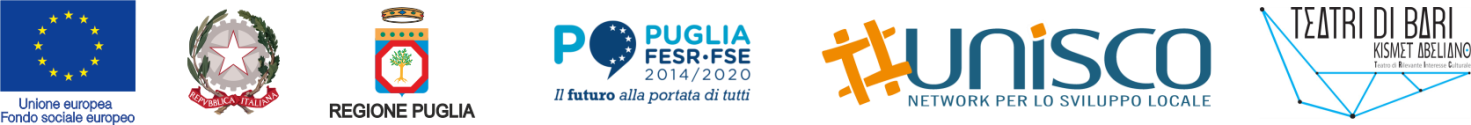 POR PUGLIA FESR–FSE 2014-2020. Asse VIII – Azione 8.4 “Interventi volti al miglioramento della posizione nel MdL dei giovani”. Avviso pubblico n. 5/FSE/2018 “Avviso pubblico per progetti di formazione finalizzati all’acquisizione di qualifiche professionali regionali nei settori “prioritari”, approvato con Atto Dirigenziale n. 1020 del 27/09/2018, BURP n. 128/2018. Graduatorie approvate con A.D. n. 638 del 06 giugno 2019 BURP n.65/2019. – PROGETTO “SPAZIO SCENICO”CHIEDEdi iscriversi alle prove di selezione del percorso formativo di “SPAZIO SCENICO”, a titolarità del RTS UNISCO-Teatri di Bari, nell’ambito dell’avviso pubblico n. 5/FSE/2018 Avviso pubblico per progetti di formazione finalizzati all’acquisizione di qualifiche professionali regionali nei settori “prioritari”, approvato con Atto Dirigenziale n. 1020 del 27/09/2018, BURP n. 128/2018. Graduatorie approvate con A.D. n. 638 del 06 giugno 2019 BURP n.65/2019.DICHIARASotto la propria responsabilità e consapevole delle sanzioni penali, nel caso di dichiarazioni non veritiere, di formazione o uso di atti falsi, richiamate dagli artt. 46 e 76 del D.P.R. 445 del 28/12/2000di essere residente o domiciliato in un Comune della regione Puglia. Se cittadino non comunitario, di essere in possesso di regolare permesso di soggiorno che consente attività lavorativa;di essere:inattivo (di non lavorare e non essere in cerca di un’occupazione);disoccupato Iscritto al Centro per l’impiego di _________________________________ dal _________.di aver assolto al diritto-dovere all’istruzione e alla formazione o di esserne proscioltodi:  essere militare congedato;non essere militare congedato;di possederetitolo di istruzione secondaria superiore in ___________________________________________________________ conseguito in data _____/_____/_______  presso ____________________________________________________________almeno tre anni di esperienza lavorativa nell’attività professionale di riferimento.che ai fini della corrispondenza postale l’indirizzo è:quello di residenza;quello del domicilio;di autorizzare, in caso di possesso di casella e-mail indicata nella presente domanda, l’invio delle eventuali comunicazioni elettroniche alla medesima, impegnandosi a restituire e-mail di conferma di ricezione; che quanto dichiarato ai punti a) e b) non subirà variazioni per tutta la durata del progetto formativo,di essere informato in merito al trattamento dei dati personali raccolti che saranno utilizzati unicamente per le finalità suindicate e ne consente il trattamento anche con strumenti informatici, ai sensi del GDPR – Regolamento UE 2016/679; di essere a conoscenza che competono al sottoscritto/a tutti i diritti previsti agli artt. 13 e 14 del Regolamento medesimo; che i dati raccolti saranno conservati fino al completamento del procedimento medesimo.Allega:Fotocopia di un documento di identità in corso di validità (in caso di cittadino extra comunitario, permesso di soggiorno in corso di validità)Fotocopia del codice fiscaleDichiarazione di Immediata Disponibilità al lavoro (DID) in corso di validità (per i partecipanti che dichiarano lo status di disoccupato in fase di domanda); Se minorenne titolo di studio dal quale si evinca di aver assolto al diritto-dovere all’istruzione e alla formazione (es.: attestazione della scuola dell’obbligo e/o attestato di qualifica professionale almeno triennale).Curriculum VitaeSpazio riservato ai genitori/tutori legali dei partecipanti nel caso in cui quest’ultimo sia minorenneNome e cognome del genitore/tutore legale_____________________________________________Allega:fotocopia della carta di identità in corso di validità del genitore/tutore legaleDOMANDA DI PARTECIPAZIONE ALLE SELEZIONI Resa sotto forma di autodichiarazione ai sensi degli art.li 46 e 47 del D.P.R 445 del 28/12/2000 Il sottoscritto/a NomeDOMANDA DI PARTECIPAZIONE ALLE SELEZIONI Resa sotto forma di autodichiarazione ai sensi degli art.li 46 e 47 del D.P.R 445 del 28/12/2000 Il sottoscritto/a NomeDOMANDA DI PARTECIPAZIONE ALLE SELEZIONI Resa sotto forma di autodichiarazione ai sensi degli art.li 46 e 47 del D.P.R 445 del 28/12/2000 Il sottoscritto/a NomeDOMANDA DI PARTECIPAZIONE ALLE SELEZIONI Resa sotto forma di autodichiarazione ai sensi degli art.li 46 e 47 del D.P.R 445 del 28/12/2000 Il sottoscritto/a NomeDOMANDA DI PARTECIPAZIONE ALLE SELEZIONI Resa sotto forma di autodichiarazione ai sensi degli art.li 46 e 47 del D.P.R 445 del 28/12/2000 Il sottoscritto/a NomeDOMANDA DI PARTECIPAZIONE ALLE SELEZIONI Resa sotto forma di autodichiarazione ai sensi degli art.li 46 e 47 del D.P.R 445 del 28/12/2000 Il sottoscritto/a NomeCognomeCognomeCognomeCognomeCognomeCognomeLuogo di nascitaProv. Data di nascitaData di nascitaData di nascitaData di nascitaData di nascitaData di nascitaResidenzaCittàProv. Domicilio (se diverso da residenza)CittàProv. Codice FiscaleCodice FiscaleCodice FiscaleCodice FiscaleCodice FiscaleCodice FiscaleTelefonoTelefonoTelefonoTelefonoTelefonoTelefonoMailMailMailMailMailMailTitolo di studioTitolo di studioTitolo di studioTitolo di studioTitolo di studioTitolo di studioLuogo e data____________________________Firma del richiedente___________________________Luogo e data__________________________Firma del genitore/tutore legale___________________________